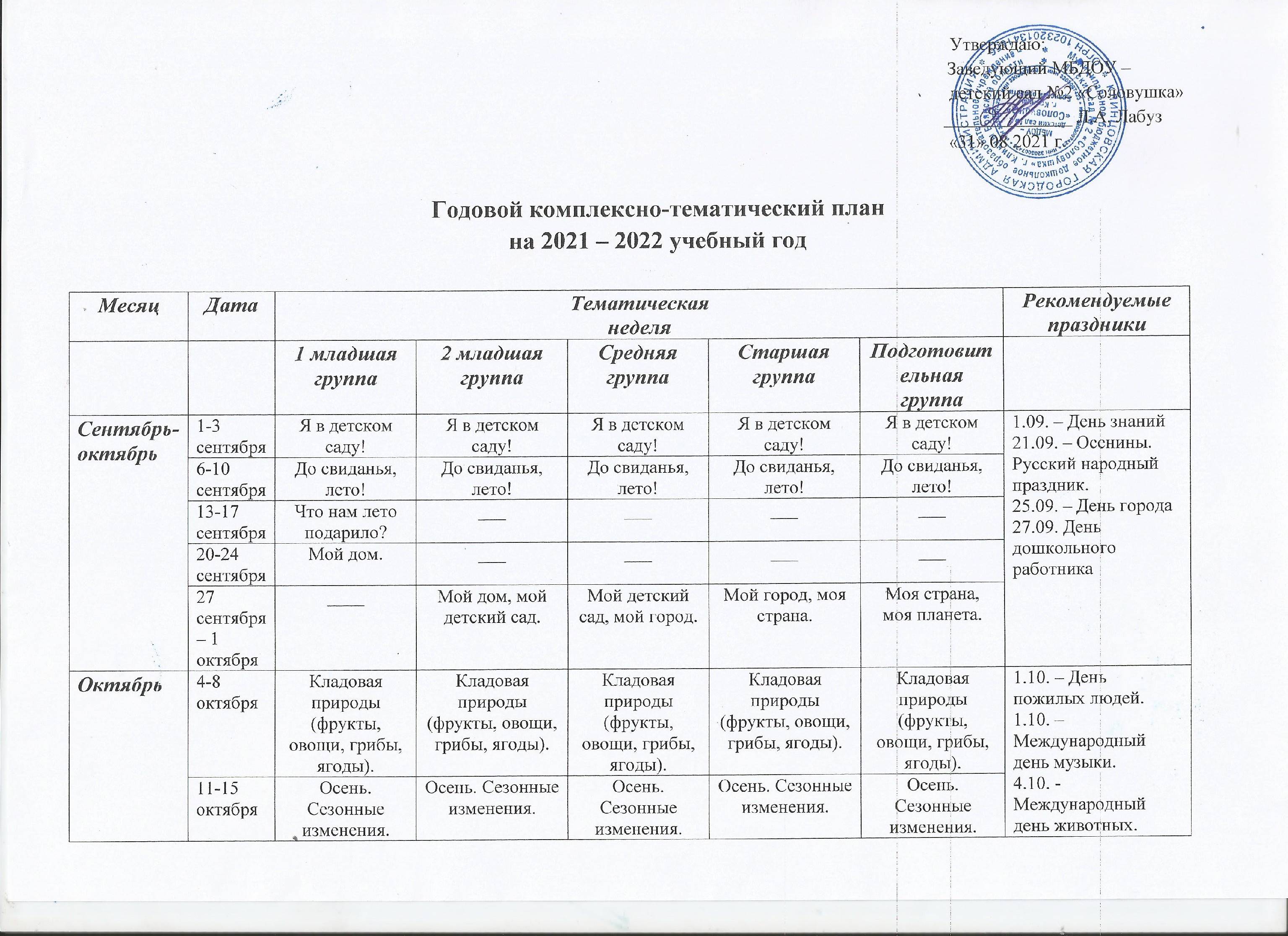                                                                                                                                                     Утверждаю:                                                                                                                                                                       Заведующий МБДОУ –                                                                                                                                                                                   детский сад №2 «Соловушка»                                                                                                                                                                             ______________ Л.А. Лабуз                                                                                                                                                         «31» 08 .Годовой комплексно-тематический планна 2021 – 2022 учебный годМесяцДатаТематическаянеделяТематическаянеделяТематическаянеделяТематическаянеделяТематическаянеделяРекомендуемые праздники1 младшая группа2 младшая группаСредняя группаСтаршая группаПодготовительная группаСентябрь-октябрь1-3 сентябряЯ в детском саду!Я в детском саду!Я в детском саду!Я в детском саду!Я в детском саду!1.09. – День знаний21.09. – Осенины. Русский народный праздник.25.09. – День города27.09. День дошкольного работникаСентябрь-октябрь6-10 сентябряДо свиданья, лето!До свиданья, лето!До свиданья, лето!До свиданья, лето!До свиданья, лето!1.09. – День знаний21.09. – Осенины. Русский народный праздник.25.09. – День города27.09. День дошкольного работникаСентябрь-октябрь13-17 сентябряЧто нам лето подарило?____________1.09. – День знаний21.09. – Осенины. Русский народный праздник.25.09. – День города27.09. День дошкольного работникаСентябрь-октябрь20-24 сентябряМой дом.____________1.09. – День знаний21.09. – Осенины. Русский народный праздник.25.09. – День города27.09. День дошкольного работникаСентябрь-октябрь27 сентября – 1 октября____Мой дом, мой детский сад.Мой детский сад, мой город.Мой город, моя страна.Моя страна, моя планета.1.09. – День знаний21.09. – Осенины. Русский народный праздник.25.09. – День города27.09. День дошкольного работникаОктябрь4-8 октябряКладовая природы (фрукты, овощи, грибы, ягоды).Кладовая природы (фрукты, овощи, грибы, ягоды).Кладовая природы (фрукты, овощи, грибы, ягоды).Кладовая природы (фрукты, овощи, грибы, ягоды).Кладовая природы (фрукты, овощи, грибы, ягоды).1.10. – День пожилых людей.1.10. – Международный день музыки.4.10. -Международный день животных.11.10. – Международный день девочекОктябрь11-15 октябряОсень. Сезонные изменения.Осень. Сезонные изменения.Осень. Сезонные изменения.Осень. Сезонные изменения.Осень. Сезонные изменения.1.10. – День пожилых людей.1.10. – Международный день музыки.4.10. -Международный день животных.11.10. – Международный день девочекОктябрь18-22 октябряНаши младшие друзья – животные.Наши младшие друзья – животные.Наши младшие друзья – животные.Наши младшие друзья – животные.Наши младшие друзья – животные.1.10. – День пожилых людей.1.10. – Международный день музыки.4.10. -Международный день животных.11.10. – Международный день девочекОктябрь25-29 октябряПрирода. Ее значение в жизни человека.Природа. Ее значение в жизни человека.Природа. Ее значение в жизни человека.Природа. Ее значение в жизни человека.Природа. Ее значение в жизни человека.1.10. – День пожилых людей.1.10. – Международный день музыки.4.10. -Международный день животных.11.10. – Международный день девочекНоябрь -декабрь1-5 ноябряЗнакомство с народной культурой и традициями.Знакомство с народной культурой и традициями.Знакомство с народной культурой и традициями.Знакомство с народной культурой и традициями.Знакомство с народной культурой и традициями.4.11. – День народного единства7.11. – Международный день песен16.11. – День дружбы (Международный день толерантности)24.11. – День Здоровья29.11. – День Матери1.12. – Праздник Народных игрНоябрь -декабрь8-12 ноябряНародные игрушки. Веселые фигурки.Народные игрушки. Веселые фигурки.Народные игрушки. Веселые фигурки.Народные игрушки. Веселые фигурки.Народные игрушки. Веселые фигурки.4.11. – День народного единства7.11. – Международный день песен16.11. – День дружбы (Международный день толерантности)24.11. – День Здоровья29.11. – День Матери1.12. – Праздник Народных игрНоябрь -декабрь15-19 ноябряНеделя осторожного пешехода.Неделя осторожного пешехода.Неделя осторожного пешехода.Неделя осторожного пешехода.Неделя осторожного пешехода.4.11. – День народного единства7.11. – Международный день песен16.11. – День дружбы (Международный день толерантности)24.11. – День Здоровья29.11. – День Матери1.12. – Праздник Народных игрНоябрь -декабрь22-26 ноября  Мамина неделя.Мамина неделя.Мамина неделя.Мамина неделя.Мамина неделя.4.11. – День народного единства7.11. – Международный день песен16.11. – День дружбы (Международный день толерантности)24.11. – День Здоровья29.11. – День Матери1.12. – Праздник Народных игрНоябрь -декабрь29 ноябрь- 3 декабряЛесные животные. Птицы.Лесные животные. Птицы.Народные игры.Народные игры.Народные игры.4.11. – День народного единства7.11. – Международный день песен16.11. – День дружбы (Международный день толерантности)24.11. – День Здоровья29.11. – День Матери1.12. – Праздник Народных игрДекабрь6-10 декабряНеделя этики в детском саду.Неделя этики в детском саду.Неделя этики в детском саду.Неделя этики в детском саду.Неделя этики в детском саду.11.12. Всемирный день детского ТВДекабрь13-17 декабряНа дворе снежок метет – это к нам зима идет.На дворе снежок метет – это к нам зима идет.На дворе снежок метет – это к нам зима идет.На дворе снежок метет – это к нам зима идет.На дворе снежок метет – это к нам зима идет.11.12. Всемирный день детского ТВДекабрь20-30 декабряВ гостях у Деда Мороза.Новогодняя пора развлечений.Новогодняя пора развлечений.Новогодняя пора развлечений.Новогодняя пора развлечений.11.12. Всемирный день детского ТВЯнварь 10-14 январяЗимние забавы.Зимние забавы.Зимние забавы.Зимние забавы.Зимние забавы.7.01. - Рождество Христово11.01. – Всемирный день «Спасибо»13.01. – Старый новый год21.01. – Международный день объятий25.01. – Татьянин день29.01. – День изобретения автомобиляЯнварь 17-21 январяМы – девочки, мы -мальчики…Мы – девочки, мы– мальчики…Мы – девочки, мы -мальчики…Мы – девочки, мы –мальчики…Мы – девочки, мы – мальчики…7.01. - Рождество Христово11.01. – Всемирный день «Спасибо»13.01. – Старый новый год21.01. – Международный день объятий25.01. – Татьянин день29.01. – День изобретения автомобиляЯнварь 24-28 январяТранспорт. Труд шофера.Транспорт. Труд шофера.Транспорт. Труд взрослых.Транспорт. Труд взрослых.Транспорт. Труд взрослых.7.01. - Рождество Христово11.01. – Всемирный день «Спасибо»13.01. – Старый новый год21.01. – Международный день объятий25.01. – Татьянин день29.01. – День изобретения автомобиляЯнварь Февраль 31 января -4 февраляНаши добрые дела.Наши добрые дела.Наши добрые дела.Наши добрые дела.Наши добрые дела.14.02. – День Святого Валентина17.02. – День Доброты23.02. – День защитников Отечества25.02. – День ЗдоровьяЯнварь Февраль 7-11 февраляВсе работы хороши.Все работы хороши.Все работы хороши.Все работы хороши.Все работы хороши.14.02. – День Святого Валентина17.02. – День Доброты23.02. – День защитников Отечества25.02. – День Здоровья14-18 февраляНаши папы сильные – наши папы смелые!Наши папы сильные – наши папы смелые!Наши папы сильные – наши папы смелые!Наши папы сильные – наши папы смелые!Наши папы сильные – наши папы смелые!14.02. – День Святого Валентина17.02. – День Доброты23.02. – День защитников Отечества25.02. – День Здоровья21-25 февраляНеделя здоровья.Неделя здоровья.Неделя здоровья.Неделя здоровья.Неделя здоровья.14.02. – День Святого Валентина17.02. – День Доброты23.02. – День защитников Отечества25.02. – День ЗдоровьяФевраль - Март28 февраля-4 мартаМамы всякие нужны, мамы всякие важны!Мамы всякие нужны, мамы всякие важны!Мамы всякие нужны, мамы всякие важны!Мамы всякие нужны, мамы всякие важны!Мамы всякие нужны, мамы всякие важны!3.03. – Всемирный день писателя8.03. – Международный женский день14.03. – Международный день рек27.03. – Всемирный день театраФевраль - Март9-11 мартаТает лед, зима прошла, и весна к крыльцу пришла…Тает лед, зима прошла, и весна к крыльцу пришла…Тает лед, зима прошла, и весна к крыльцу пришла…Тает лед, зима прошла, и весна к крыльцу пришла…Тает лед, зима прошла, и весна к крыльцу пришла…3.03. – Всемирный день писателя8.03. – Международный женский день14.03. – Международный день рек27.03. – Всемирный день театраФевраль - Март14-18 мартаПтицы весной.Птицы весной.Птицы весной.Птицы весной.Птицы весной.3.03. – Всемирный день писателя8.03. – Международный женский день14.03. – Международный день рек27.03. – Всемирный день театраФевраль - Март21-25 мартаКнижкина неделя.Книжкина неделя.Книжкина неделя.Книжкина неделя.Книжкина неделя.3.03. – Всемирный день писателя8.03. – Международный женский день14.03. – Международный день рек27.03. – Всемирный день театраМарт -Апрель 28 марта-1 апреляКлиматические зоны северного полушария.Климатические зоны северного полушария.Климатические зоны северного полушария.Климатические зоны северного полушария.Климатические зоны северного полушария.1.04. – День Смеха2.04. – Международный день Смеха2.04. – День птиц7.04. – Всемирный день Здоровья12.04. – День космонавтики30.04. – День пожарной охраныМарт -Апрель 4 – 8 апреляТайны космоса.Тайны космоса.Тайны космоса.Тайны космоса.Тайны космоса.1.04. – День Смеха2.04. – Международный день Смеха2.04. – День птиц7.04. – Всемирный день Здоровья12.04. – День космонавтики30.04. – День пожарной охраныМарт -Апрель 11-15 апреляКлиматические зоны южного полушария.Климатические зоны южного полушария.Климатические зоны южного полушария.Климатические зоны южного полушария.Климатические зоны южного полушария.1.04. – День Смеха2.04. – Международный день Смеха2.04. – День птиц7.04. – Всемирный день Здоровья12.04. – День космонавтики30.04. – День пожарной охраныМарт -Апрель 18-22 апреляНаш дом – Земля.Наш дом – Земля.Наш дом – Земля.Наш дом – Земля.Наш дом – Земля.1.04. – День Смеха2.04. – Международный день Смеха2.04. – День птиц7.04. – Всемирный день Здоровья12.04. – День космонавтики30.04. – День пожарной охраныМарт -Апрель 25-29 апреляВесеннее настроение. Деревья,  кустарники, травы.Весеннее настроение. Деревья,  кустарники, травы.Весеннее настроение. Деревья,  кустарники, травы.Весеннее настроение. Деревья,  кустарники, травы.Весеннее настроение. Деревья,  кустарники, травы.1.04. – День Смеха2.04. – Международный день Смеха2.04. – День птиц7.04. – Всемирный день Здоровья12.04. – День космонавтики30.04. – День пожарной охраныМай 4-6  маяПраздник со слезами на глазах.Праздник со слезами на глазах.Праздник со слезами на глазах.Праздник со слезами на глазах.Праздник со слезами на глазах.1.05. -  Праздник труда9.05. – День Победы15.05. – День семьи27.05. День библиотекМай 11-13 маяМеждународный день семьи.Международный день семьи.Международный день семьи.Международный день семьи.Международный день семьи.1.05. -  Праздник труда9.05. – День Победы15.05. – День семьи27.05. День библиотекМай 16-20 маяКрасная книга.Красная книга.Красная книга.Красная книга.Красная книга.1.05. -  Праздник труда9.05. – День Победы15.05. – День семьи27.05. День библиотекМай 23-27 маяЗдравствуй, лето!Здравствуй, лето!Здравствуй, лето!Здравствуй, лето!Здравствуй, лето! До свидания детский сад!1.05. -  Праздник труда9.05. – День Победы15.05. – День семьи27.05. День библиотекМай –Июнь- июль 30 мая – 3 июняМы в ответе за жизнь на Планете.Мы в ответе за жизнь на Планете.Мы в ответе за жизнь на Планете.Мы в ответе за жизнь на Планете.Мы в ответе за жизнь на Планете.01.06. – День защиты детей05.06. – Всемирный день охраны окружающей среды06.06. – Пушкинский день России09.06. – Международный день друзей12.06. – День России6-10 июняДерево держится корнями, а человек – друзьями.Дерево держится корнями, а человек – друзьями.Дерево держится корнями, а человек – друзьями.Дерево держится корнями, а человек – друзьями.Дерево держится корнями, а человек – друзьями.01.06. – День защиты детей05.06. – Всемирный день охраны окружающей среды06.06. – Пушкинский день России09.06. – Международный день друзей12.06. – День России13-17 июняБудем спортом заниматься, здороветь и закаляться!Будем спортом заниматься, здороветь и закаляться!Будем спортом заниматься, здороветь и закаляться!Будем спортом заниматься, здороветь и закаляться!Будем спортом заниматься, здороветь и закаляться!01.06. – День защиты детей05.06. – Всемирный день охраны окружающей среды06.06. – Пушкинский день России09.06. – Международный день друзей12.06. – День России20-24 июняНеделя подвижных игр.Неделя подвижных игр.Неделя подвижных игр.Неделя подвижных игр.Неделя подвижных игр.01.06. – День защиты детей05.06. – Всемирный день охраны окружающей среды06.06. – Пушкинский день России09.06. – Международный день друзей12.06. – День России27 июня -1 июляПапа, мама, я – спортивная семья!Папа, мама, я – спортивная семья!Папа, мама, я – спортивная семья!Папа, мама, я – спортивная семья!Папа, мама, я – спортивная семья!07.07. – День Нептуна08.07. – День любви, семьи и верности11.07. – День шоколадаИюль4-8 июляНеделя водной стихии.Неделя водной стихии.Неделя водной стихии.Неделя водной стихии.Неделя водной стихии.07.07. – День Нептуна08.07. – День любви, семьи и верности11.07. – День шоколада11-15 июляПусть всегда будет солнце!Пусть всегда будет солнце!Пусть всегда будет солнце!Пусть всегда будет солнце!Пусть всегда будет солнце!07.07. – День Нептуна08.07. – День любви, семьи и верности11.07. – День шоколада18-22 июляЛетняя музыкальная игротека.Летняя музыкальная игротека.Летняя музыкальная игротека.Летняя музыкальная игротека.Летняя музыкальная игротека.07.07. – День Нептуна08.07. – День любви, семьи и верности11.07. – День шоколада25-29 июляНеделя экспериментов.Неделя экспериментов.Неделя экспериментов.Неделя экспериментов.Неделя экспериментов.07.07. – День Нептуна08.07. – День любви, семьи и верности11.07. – День шоколадаАвгуст 1 - 5 августаСпортивная неделя, игры и забавы.Спортивная неделя, игры и забавы.Спортивная неделя, игры и забавы.Спортивная неделя, игры и забавы.Спортивная неделя, игры и забавы.11.08. – День физкультурника22.08. – День государственного флага России8-12 августаСказка в гости к нам пришла.Сказка в гости к нам пришла.Сказка в гости к нам пришла.Сказка в гости к нам пришла.Сказка в гости к нам пришла.11.08. – День физкультурника22.08. – День государственного флага России15-19 августаМоя безопасность.Моя безопасность.Моя безопасность.Моя безопасность.Моя безопасность.11.08. – День физкультурника22.08. – День государственного флага России22-31 августаВитаминки в корзинке.Витаминки в корзинке.Витаминки в корзинке.Витаминки в корзинке.Витаминки в корзинке.11.08. – День физкультурника22.08. – День государственного флага России